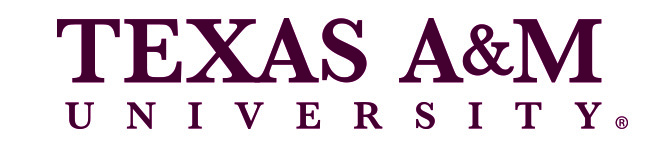 Master of Science in Athletic TrainingVERIFICATION OF ATHLETIC TRAINING OBSERVATION HOURSStudent Name _________________________________________________ Date____________			First				LastPlease use this form to record the completion of a minimum of 50 observation hours.Athletic Trainer that Supervised Hours: _______________________________________________Email: ___________________________________________________________________________Facility: _________________________________________________________________________Phone: __________________________________________________________________________Observation Time Period (include month and year): ____________________________________Total Hours: ______________________________________________________________________Signature of AT Verifying Hours: _____________________________________________________*If you maintain observation hours in another format you may substitute your current form as long as the information above is provided.*You may use multiple copies of this form if you have observed at additional locations.